Name: Ammar ŠarićE-mail: ammar.saric@hotmail.comInstitution: Faculty of Civil Engineering, University of Sarajevo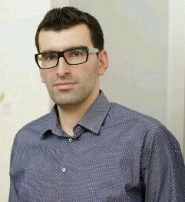 Short biography (150 words)Born in Sarajevo, Bosnia and Herzogivna, on 21st July 1989. Bachelor and Master degree in civil engineering obtained on Faculty of Civil Engineering, Universtiy of Sarajevo (FCE UNSA). Currently employed as assistant and PhD student at FCE UNSA. Fields of research are: road and rilway design, traffic flow analysis, measures of performance of urban intersections, highway performance analysis. Author and co-author of several articles at domestic and international conferences, as well as in scientific journals.References:1. Šarić A and Lovrić I (2017) Multi-lane Roundabout Capacity Evaluation. Front. Built Environ. 3:42. doi: 10.3389/fbuil.2017.000422. Šarić, A., Pozder, M., (2017), Artificial neural networks application in the backcalcuation process of flexible pavement layers elasticity modulus, 9th Days of BHAAAS in Bosnia and Herzegovina, The International Symposium on Civil Engineering – ISCE, 25-28 May, Teslić, BiH3. Pozder M., Albinovic S., Dzebo S., Saric A. (2017) The Use of Concrete for Construction of the Roads and Railways Superstructure. In: Hadžikadić M., Avdaković S. (eds) Advanced Technologies, Systems, and Applications. Lecture Notes in Networks and Systems, vol 3. Springer, Cham4. Lovrić, I., Albinović, S., Šarić, A., Maslać, D., (2016), Comparison of some capacity and control delay models on roundabouts, CETRA 2016, 4th International Conference on Road and Rail Infrastructure, Šibenik, Croatia, 23-25 May 2016.5. Šarić, A., Albinović, S., (2016), Utjecaj vremenskih prilika na osnovne pokazatelje saobraćajnog toka, Drugi srpski kongres o putevima, Beograd, Srbija, 9-10 Juni 2016References:1. Šarić A and Lovrić I (2017) Multi-lane Roundabout Capacity Evaluation. Front. Built Environ. 3:42. doi: 10.3389/fbuil.2017.000422. Šarić, A., Pozder, M., (2017), Artificial neural networks application in the backcalcuation process of flexible pavement layers elasticity modulus, 9th Days of BHAAAS in Bosnia and Herzegovina, The International Symposium on Civil Engineering – ISCE, 25-28 May, Teslić, BiH3. Pozder M., Albinovic S., Dzebo S., Saric A. (2017) The Use of Concrete for Construction of the Roads and Railways Superstructure. In: Hadžikadić M., Avdaković S. (eds) Advanced Technologies, Systems, and Applications. Lecture Notes in Networks and Systems, vol 3. Springer, Cham4. Lovrić, I., Albinović, S., Šarić, A., Maslać, D., (2016), Comparison of some capacity and control delay models on roundabouts, CETRA 2016, 4th International Conference on Road and Rail Infrastructure, Šibenik, Croatia, 23-25 May 2016.5. Šarić, A., Albinović, S., (2016), Utjecaj vremenskih prilika na osnovne pokazatelje saobraćajnog toka, Drugi srpski kongres o putevima, Beograd, Srbija, 9-10 Juni 2016